                                                                                                                                      ПРОЕКТ                                          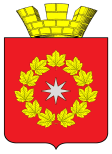 СОВЕТ ДЕПУТАТОВГОРОДСКОГО ПОСЕЛЕНИЯ Р.П.ОКТЯБРЬСКИЙ             ОКТЯБРЬСКОГО МУНИЦИПАЛЬНОГО РАЙОНАВОЛГОГРАДСКОЙ ОБЛАСТИ66 сессия 3 созываРЕШЕНИЕот   2019 года                                                                                   № 66-3/Об утверждении правил благоустройства и озеленения территории городского поселения р.п.Октябрьский Октябрьского муниципального района Волгоградской областиВ соответствии с Федеральным законом от 06.10.2003 №131-ФЗ «Об общих принципах организации местного самоуправления в Российской Федерации», руководствуясь статьей 24 Устава городского поселения р.п.Октябрьский, Совет депутатов городского поселения р.п.Октябрьский                                                               РЕШИЛ :1.Утвердить Правила благоустройства и озеленения территории городского поселения р.п.Октябрьский Октябрьского муниципального района Волгоградской области (прилагаются).2.Настоящее решение вступает в силу с момента подписания и подлежит официальному обнародованию.Председатель Совета депутатов городского поселения п.р.Октябрьский                                                Хаустов И.П. Глава городского поселения р.п.Октябрьский                                                                                        Стариков А.С.Приложение №1Совета депутатов городского поселения р.п.Октябрьскийот       2019г.№ПРАВИЛАБЛАГОУСТРОЙСТВА И ОЗЕЛЕНЕНИЯ ТЕРРИТОРИИ ГОРОДСКОГО ПОСЕЛЕНИЯР.П. ОКТЯБРЬСКИЙ ОКТЯБРЬСКОГО МУНИЦИПАЛЬНОГО РАЙОНАВОЛГОГРАДСКОЙ ОБЛАСТИ1. ОБЩИЕ ПОЛОЖЕНИЯ1.1. Настоящие Правила разработаны в соответствии с Кодексом Российской Федерации об административных правонарушениях, Федеральным законом "О санитарно-эпидемиологическом благополучии населения", Федеральным законом "Об охране окружающей среды", Кодексом Волгоградской области об административной ответственности, Законом Волгоградской области "О защите зеленых насаждений в населенных пунктах Волгоградской области", иными нормативными правовыми актами, регламентирующими основные принципы содержания, благоустройства, организации очистки и уборки территории городского поселения р.п. Октябрьский.1.2. Настоящие Правила регулируют вопросы организации работ по благоустройству и содержанию территории городского поселения р.п. Октябрьский на автодорогах, улицах, в парках, скверах, внутриквартальных проездах, на рынках, пляжах, незастроенных территориях, полосах отчуждения железных дорог, а также в местах расположения инженерных сооружений и в других местах.1.3. Требования Правил являются обязательными для всех физических и юридических лиц и направлены на поддержание санитарного порядка, охрану окружающей среды, повышение безопасности населения.2. ОСНОВНЫЕ ПОНЯТИЯДля целей настоящих Правил используются следующие основные понятия:2.1. Благоустройство - совокупность работ (по инженерной подготовке территории, благоустройству дорог, развитию коммуникационных сетей и сооружений водоснабжения, канализации, энергоснабжения, связи и др.) и мероприятий (по расчистке, осушению, озеленению территории, улучшению микроклимата, охране от загрязнения воздушного бассейна, открытых водоемов и почвы, санитарной очистке, снижению уровня шума и др.), осуществляемых в целях приведения той или иной территории или объекта в состояние, пригодное для строительства и нормального использования по назначению, создания благоприятных условий жизни населения.2.2. Объект благоустройства - элемент среды жизнедеятельности населения на территории городского поселения р.п. Октябрьский. 2.3.Прилегающая территория – территория общего пользования, которая прилегает к зданию, строению, сооружению, земельному участку в случае, если такой участок образован и границы которой определены настоящими правилами ;границы прилегающей территории- местоположение прилегающей территории, установленные посредством определения координат характерных точек ее границ;Внутренняя часть границ прилегающей территории-  часть границ прилегающей территории. Непосредственно примыкающая к границе здания, строения, сооружения, земельного участка, в отношении которых установлены границы прилегающей территории, то есть являющаяся их общей границей ;Внешняя часть границ прилегающей территории – часть границ прилегающей территории не примыкающая непосредственно к зданию , строению, сооружению, земельному участку, в отношении которых установлены границы прилегающей территории ,т.е не являющаяся их общей границей ;Площадь прилегающей территории- площадь геометрической фигуры. образованной проекцией границ прилегающей территории на горизонтальную плоскость ;2.4. Ордер - разрешительный документ, оформленный администрацией городского поселения р.п. Октябрьский или специально уполномоченным органом в соответствии с настоящими Правилами и дающий право на выполнение определенного вида работ в указанные в нем сроки.2.5. Усовершенствованное покрытие - покрытие цементобетонное, асфальтобетонное, из керамической плитки, тесаного камня, из щебня и гравия, обработанное вяжущими материалами.2.6. ЖБО - жидкие бытовые отходы.2.7. Акт выполненных работ - документ, оформляемый администрацией городского поселения р.п. Октябрьский в соответствии с настоящими Правилами и означающий, что восстановительные работы юридическими и физическими лицами после окончания земляных работ проведены в окончательном или в полном объеме.2.8. Обязательство по восстановлению дорожного покрытия, зеленых насаждений и других элементов благоустройства - гарантийное письмо установленной формы, выдаваемое юридическими и физическими лицами (заказчиками или ответственными производителями работ) перед началом проведения земляных работ, если в ходе их проведения предполагается нарушение (разрушение) или перенос твердого дорожного покрытия, зеленых насаждений, строений, магистралей и других элементов благоустройства.2.9. Уборка территорий - работы по очистке территорий от мусора, снега и льда, а также различных материалов, конструкций, машин, у которых истек разрешенный нормативными документами срок хранения в данном месте.2.10. Мусор - любые отходы, включая твердые бытовые отходы, крупногабаритный мусор и отходы производства, а также смет.2.11. Смет - песок, пыль, листва и иной мелкий мусор, скапливающийся на территории поселения.2.12. Зеленые насаждения - дикорастущие и искусственно посаженные деревья и кустарники, травяной слой и цветы.2.13. Газон - травяной покров, создаваемый посевом семян специально подобранных трав, являющийся фоном для посадок и парковых сооружений и самостоятельным элементом ландшафтной композиции.2.14. Земляные работы - работы, связанные с выемкой, укладкой, насыпкой грунта (понижение или повышение естественного рельефа местности, насыпка курганов, сооружение уступов на склонах) при строительстве, реконструкции или ремонте зданий, строений и сооружений всех видов, подземных или заглубленных хранилищ и убежищ, прокладкой, переустройством или ремонтом подземных водо-, тепло-, газо-, связи и канализационных коммуникаций (разработка траншей, котлованов, кюветов, подготовка ям для опор, бурение скважин, вскрытие шурфов, забивание свай), а также с нарушением дорожного полотна, прокладкой новых дорог и проездов.2.15. Инженерные коммуникации - подземные и наземные сети, трассы  водо-, тепло-, электро-, газоснабжения, канализации, связи, контактные сети электротранспорта, а также сооружения на них.2.16. Обязательство по восстановлению дорожного покрытия, зеленых насаждений и других элементов благоустройства - гарантийное письмо установленной формы, выдаваемое юридическими и физическими лицами (заказчиками или ответственными производителями работ) перед началом проведения земляных работ, если в ходе их проведения предполагается нарушение (разрушение) или перенос твердого дорожного покрытия, зеленых насаждений, строений, магистралей и других элементов благоустройства.2.17. Региональный оператор по обращению с твердыми коммунальными отходами (далее также - региональный оператор) - оператор по обращению с твердыми коммунальными отходами - юридическое лицо, которое обязано заключить договор на оказание услуг по обращению с твердыми коммунальными отходами с собственником твердых коммунальных отходов, которые образуются и места накопления которых находятся в зоне деятельности регионального оператора»;2.18. Обращение с отходами - деятельность по сбору, накоплению, транспортированию, обработке, утилизации, обезвреживанию, размещению отходов.3. ОБЪЕКТЫ БЛАГОУСТРОЙСТВАОбъектами благоустройства являются:- искусственные и естественные покрытия поверхности земельных участков, иные части поверхности земельных участков в общественно-деловых, жилых и рекреационных зонах, не занятые зданиями и сооружениями, в том числе площади, улицы, проезды, дороги, скверы, сады, парки, леса, лесопарки, пляжи, детские, спортивные и спортивно-игровые площадки, площадки отдыха, хозяйственные площадки и площадки для выгула домашних животных;- рассматриваемые в качестве объектов благоустройства территории особо охраняемых природных объектов и земель историко-культурного значения, а также кладбища;- зеленые насаждения (деревья и кустарники), газоны;- мосты, путепроводы, транспортные и пешеходные тоннели, пешеходные и велосипедные дорожки, иные сооружения и их внешние элементы;- территории и капитальные сооружения станций (вокзалов) всех видов транспорта, сооружения и места для хранения и технического обслуживания автотранспортных средств, в том числе гаражи, парковки, площадки автостоянок, автозаправочные станции, моечные комплексы;- технические средства организации дорожного движения;- устройства наружного освещения и подсветки;- фасады зданий и сооружений, элементы их декора, а также иные внешние элементы зданий и сооружений, в том числе порталы арочных проездов, кровля, крыльца, ограждения и защитные решетки, навесы, козырьки, окна, входные двери, балконы, наружные лестницы, эркеры, лоджии, карнизы, столярные изделия, ставни, водосточные трубы, наружные антенные устройства и радиоэлектронные средства, светильники, флагштоки, настенные кондиционеры и другое оборудование, пристроенное к стенам или вмонтированное в них, указатели названий улиц, номерные знаки домов и лестничных клеток;- заборы, ограды, ворота;- малые архитектурные формы, уличная мебель и иные объекты декоративного и рекреационного назначения, в том числе произведения монументально-декоративного искусства (скульптуры, обелиски, стелы), памятные доски, фонтаны, бассейны, скамьи, беседки, эстрады, цветники;- объекты оборудования детских, спортивных и спортивно-игровых площадок;- предметы праздничного оформления;- сооружения (малые архитектурные формы) и оборудование для уличной торговли, в том числе павильоны, киоски, лотки, ларьки, палатки, торговые ряды, прилавки, специально приспособленные для уличной торговли автомототранспортные средства;- отдельно расположенные объекты уличного оборудования, в том числе оборудованные посты контрольных служб, павильоны и навесы остановок общественного транспорта, малые пункты связи (включая телефонные будки), объекты для размещения информации и рекламы (включая тумбы, стенды, табло, уличные часовые установки и другие сооружения или устройства), общественные туалеты, урны и другие уличные мусоросборники;- места, оборудование и сооружения, предназначенные для санитарного содержания территории, в том числе оборудование и сооружения для сбора и вывоза мусора, отходов производства и потребления;- рассматриваемые в качестве объектов благоустройства территории производственных объектов и зон, зон инженерной инфраструктуры, зон специального назначения (включая свалки, полигоны для захоронения мусора, отходов производства и потребления, поля ассенизации и компостирования, скотомогильники), а также соответствующие санитарно-защитные зоны;- наружная часть производственных и инженерных сооружений;- иные объекты, в отношении которых действия владельцев объектов благоустройства регулируются установленными законодательством правилами и нормами благоустройства.4. ПОРЯДОК БЛАГОУСТРОЙСТВА И САНИТАРНОГО СОДЕРЖАНИЯТЕРРИТОРИИ ПОСЕЛЕНИЯ4.1. Благоустройство и содержание территории поселения обеспечиваются органами местного самоуправления, силами и средствами предприятий, организаций, учреждений всех форм собственности, физическими лицами - владельцами и арендаторами, пользователями, собственниками и арендаторами земельных участков, а также предприятиями и гражданами, осуществляющими коммерческую и некоммерческую деятельность.В целях содействия развитию благоустройства администрация городского поселения р.п. Октябрьский привлекает к участию в развитии территории городского поселения активных жителей, представителей сообществ и различных объединений и организаций с целью учета различных мнений, повышения качества решений по благоустройству территории.Формы и механизмы участия в деятельности по благоустройству определены в Порядке общественного участия в деятельности по благоустройству территории городского поселения согласно приложению N 5 к настоящим Правилам.Для обеспечения должного уровня благоустройства и содержания территории поселения и более эффективного использования парка специальных машин Главой городского поселения р.п. Октябрьский утверждаются:- титульный список улиц, площадей и проездов и других территорий городского поселения р.п. Октябрьский, подлежащих механизированной уборке, а также очередность их уборки в летний и зимний периоды года;- список территории поселения, подлежащих уборке силами предприятий, организаций и учреждений всех форм собственности.4.1.1. Детские и спортивные площадки.Детские и спортивные площадки должны иметь мягкие виды покрытия (песчаное, уплотненное песчаное на грунтовом основании или гравийной крошке, мягкое резиновое или мягкое синтетическое). Места установки скамеек оборудуются твердыми видами покрытия или фундаментом. При травяном покрытии детских площадок необходимо предусматривать пешеходные дорожки к оборудованию с твердым, мягким или комбинированным видами покрытия.4.1.2. Требования к игровому и спортивному оборудованию, установленному на придомовой территории:- Игровое оборудование должно быть сертифицировано, соответствовать требованиям санитарно-гигиенических норм, быть удобным в технической эксплуатации, эстетически привлекательным.- Спортивное оборудование должно быть предназначено для различных возрастных групп населения и размещаться на спортивных, физкультурных площадках.- Спортивное оборудование в виде физкультурных снарядов и тренажеров должно иметь специально обработанную поверхность, исключающую получение травм (в том числе отсутствие трещин, сколов).4.1.3. Площадки отдыха.Площадки отдыха предназначены для тихого отдыха и настольных игр взрослого населения, размещаются на участках жилой застройки, на озелененных территориях жилой группы или микрорайона, в парках и лесопарках.Расстояние от границы площадки отдыха до мест временного хранения автомобилей должно быть не более 25 м, отстойно-разворотных площадок на конечных остановках маршрутов пассажирского транспорта - не менее 50 м. Расстояние от окон жилых домов до границ площадок тихого отдыха необходимо устанавливать не менее 10 м, площадок шумных настольных игр - не менее 25 м.Площадки отдыха на жилых территориях необходимо проектировать из расчета 0,1 - 0,2 кв. м на жителя. Оптимальный размер площадки отдыха - 50 - 100 кв. м, минимальный размер площадки отдыха - не менее 15 - 20 кв. м.4.1.4. Парковки.Организация парковок (парковочных мест), в том числе на платной основе, расположенных на автомобильных дорогах общего пользования местного значения муниципального образования, осуществляется в порядке, утверждаемом администрацией городского поселения р.п. Октябрьский.4.1.5. Площадки автостоянок.На территории городского поселения р.п. Октябрьский предусматриваются следующие виды автостоянок: кратковременного и длительного хранения автомобилей, уличные (в виде парковок на проезжей части, обозначенных разметкой), внеуличные (в виде "карманов" и отступов от проезжей части), гостевые (на участке жилой застройки), для хранения автомобилей населения (микрорайонные, районные), приобъектные (у объекта или группы объектов), прочие (грузовые, перехватывающие и др.).Расстояние от границ автостоянок до окон жилых и общественных зданий принимается в соответствии с СанПиН 2.2.1/2.1.1.1200-03. На площадках приобъектных автостоянок доля мест для автомобилей инвалидов проектируется согласно СНиП 35-01-2001, блокируются по два или более мест без объемных разделителей, а лишь с обозначением границы прохода при помощи ярко-желтой разметки.Запрещается проектировать размещение площадок автостоянок в зоне остановок пассажирского транспорта, организация заездов на автостоянки должна быть не ближе 15 м от конца или начала посадочной площадки.Обязательный перечень элементов благоустройства территории на площадках автостоянок включает: твердые виды покрытия, элементы сопряжения поверхностей, разделительные элементы, осветительное и информационное оборудование. Площадки для длительного хранения автомобилей могут быть оборудованы навесами, легкими ограждениями боксов, смотровыми эстакадами.Покрытие площадок проектируется аналогичным покрытию транспортных проездов.Сопряжение покрытия площадки с проездом должно быть выполнено в одном уровне без укладки бортового камня, с газоном - с ограждением бордюрным камнем и (или) декоративным ограждением.Разделительные элементы на площадках могут быть выполнены в виде разметки (белых полос), озелененных полос (газонов), контейнерного озеленения.4.2. Порядок закрепления территорий:4.2.1. Закрепление территорий за юридическими лицами для организации работ по уборке и благоустройству производится в целях улучшения санитарного состояния территории поселения, повышения их заинтересованности в проведении мероприятий по благоустройству прилегающих территорий.4.2.2. Юридические лица или физические лица в целях закрепления территорий, прилегающих к находящимся в их собственности (пользовании, аренде) земельным участкам, обращаются в администрацию городского поселения р.п. Октябрьский с заявлением о намерении заключить договор (соглашение) о закреплении прилегающей территории.На основании заявления с заинтересованным лицом заключается договор (соглашение) о закреплении прилегающей территории. Порядок и условия договора (соглашения), размер и границы прилегающей территории регулируются соглашением сторон.4.2.3. Юридические лица, заключившие договор (соглашение) о закреплении прилегающей территории, обязаны осуществлять содержание, благоустройство прилегающей территории, контроль за экологическим, санитарным состоянием в целях предотвращения административных правонарушений в части нарушений благоустройства и санитарно-эпидемиологической обстановки, самовольного занятия земли, при необходимости организовывать санитарную уборку прилегающей территории, осуществлять ремонт фасадов зданий (строений), находящихся у них на соответствующем праве, содержать их в надлежащем состоянии согласно условиям, предусмотренным договором (соглашением). 4.2.4 Границы прилегающей территории определяются в отношении территорий общего пользования, которые прилегают ( то есть имеют общую границу) к зданию , строению, сооружению, земельному участку в случае , если такой земельный участок образован ( далее-земельный участок), в зависимости от расположения зданий , строений , земельных участков в существующей застройке , вида их разрешенного использования и фактического использования , их площади и протяженности указанной общей границы, а также иных требований ;Границы прилегающей территории отображаются на схеме границ прилегающей территории на кадастровом плане территории ( далее – схема границ прилегающей территории). В схеме границ прилегающей территории также указываются кадастровый номер и адрес здания, строения, сооружения, земельного участка, в отношении которых установлены границы прилегающей территории, площадь прилегающей территории, условный номер прилегающей территории.Схема границ прилегающей территории составляется в масштабе 1:500 или 1:1000 с использованием системы координат, применяемой при ведении Единого государственного реестра недвижимости».4.3. Содержание объектов благоустройства на прилегающих и придомовых территориях и элементов внешнего благоустройства, на них расположенных, осуществляется лицами, ответственными за содержание соответствующей территории (элементов внешнего благоустройства), в объеме, предусмотренном настоящими Правилами, самостоятельно или посредством привлечения специализированных служб и предприятий на договорной основе за счет собственных средств.4.4. Проезжая часть дорог и улиц, покрытие тротуаров, пешеходных дорожек, посадочных площадок, остановочных пунктов, также поверхность разделительных полос, обочин и откосов земляного полотна содержатся соответствующими обслуживающими организациями в чистоте, без посторонних предметов, не имеющих отношения к благоустройству.4.5. На всех улицах, площадях, на вокзалах, остановках общественного транспорта, у магазинов, торговых павильонов, торговых комплексов, киосков, входов в здания организаций торговли и общественного питания, промышленных и иных организаций, учреждений и т.д. выставляются в достаточном количестве металлические урны.Владельцы торговых точек, организаций общественного питания и сферы обслуживания обязаны за свой счет устанавливать урны у входа в здание, строение или временное сооружение.Очистка урн производится систематически по мере их заполнения мусором, но не реже 1 раза в сутки. За содержание урн в чистоте несут ответственность юридические и физические лица, обязанные осуществлять уборку территории.Окраска урн должна производиться не реже одного раза в год.4.6. Уборка улиц, остановочных площадок общественного транспорта, мостов, тротуаров с газонами и приствольными кругами, площадей дворов, парков, скверов, бульваров, рынков, строительных площадок производится юридическими и физическими лицами, у которых они находятся на соответствующем праве.4.7. Лица, ответственные за содержание жилых домов, зданий и сооружений, обязаны обеспечивать наличие на жилых домах, зданиях и сооружениях указателей улиц (переулка, площади и пр.) и номерных знаков домов.Над каждым подъездом жилого дома должна быть установлена табличка с обозначением номера подъезда и номеров квартир, расположенных в подъезде.4.8. Организации, на балансе которых находятся инженерные сети и сооружения, линейные сооружения и коммуникации, а также гидротехнические сооружения, обязаны:- обеспечивать надлежащее состояние и содержание инженерных сетей и сооружений, линейных сооружений и коммуникаций, гидротехнических сооружений;- принимать необходимые меры для недопущения наличия открытых и (или) разрушенных труб, тепловых камер, колодцев, люков, дождеприемных решеток, траншей подземных инженерных сетей;- принимать необходимые меры для недопущения отсутствия наружной изоляции и наличия оголенных участков трубопроводов наземных линий теплосети, газо-, топливо-, водопроводов и иных наземных частей линейных сооружений и коммуникаций.5. ПРОИЗВОДСТВО УБОРКИ В ЗИМНИЙ И ЛЕТНИЙ ПЕРИОДЫ5.1. Уборка и содержание объектов благоустройства.5.1.1. Подметание проезжей части улиц и площадей с усовершенствованным покрытием производится в плановом порядке в соответствии с утвержденной специально уполномоченным органом администрации поселения генеральной схемой планово-регулярной и заявочной системы очистки.5.1.2. Уборка территорий производится ежедневно.5.2. Производство уборочных работ в зимний период.5.2.1. Механизированная очистка улиц и тротуаров от снега и льда до асфальта (усовершенствованного покрытия), а также вывоз снега производятся до 8 часов, вторая уборка начинается с 15 часов, а при снегопадах - по мере необходимости с таким расчетом, чтобы пешеходное и автомобильное движение ни них не нарушилось.В зимнее время выпавший снег своевременно сгребается к краю проезжей части или на обочину и регулярно вывозится. При ручной уборке тротуаров с усовершенствованным покрытием снег и лед должны убираться полностью.5.2.2. При производстве зимних уборочных работ запрещается:- перемещение снега и льда на проезжую часть улиц;- укладка снега и льда на трассы тепловых сетей, в теплофикационные камеры, смотровые и ливневые колодцы, на ледовом покрове и в водоохранной зоне рек и озер;- вывоз снега во дворы;- складирование снега на отмостках зданий.5.2.3. Очистка крыш от снега и удаление наростов льда на карнизах крыш и водосточных трубах производятся систематически силами и средствами владельцев зданий и сооружений или обслуживающих их организаций с немедленным вывозом снега и льда и обязательным соблюдением мер предосторожности во избежание несчастных случаев с пешеходами и повреждений воздушных сетей, светильников и зеленых насаждений.5.2.4. При возникновении гололедных явлений муниципальные предприятия, юридические и физические лица осуществляют на соответствующей территории противогололедные мероприятия, обеспечивающие безопасность движения транспортных средств и пешеходов в зоне своей ответственности.5.3. Производство уборочных работ в летний период:5.3.1. Уборка улиц, тротуаров и прилегающих территорий должна заканчиваться в летний период до 7 часов.5.3.2. В летний период производится уборка улиц, площадей и других территорий поселения.При уборке дорожных покрытий загрязнения, скапливающиеся в прилотковой части дорог, не должны выбрасываться потоками воды на полосы зеленых насаждений и тротуары.Для снижения запыленности воздуха проезжая часть улиц, на которых отсутствует ливневая канализация, убирается специальными уборочными машинами.5.4. Запрещается:- сорить на улицах, площадях, пляжах и других общественных местах;- выливать ЖБО на территории дворов и на улицах, использовать для этого колодцы водостоков ливневой канализации, а также пользоваться поглощающими ямами и закапывать нечистоты в землю;- сбрасывание в водные объекты и захоронение в них производственных, бытовых и других отходов;- осуществлять сброс в водные объекты не очищенных и не обезвреженных в соответствии с установленными нормативами сточных вод;- при производстве строительных и ремонтных работ откачивать воду на проезжую часть улиц и тротуары;- разводить костры, сжигать промышленные и бытовые отходы, мусор, листья, обрезки деревьев на улицах, площадях, скверах, на бульварах и во дворах, а также сжигать мусор в контейнерах;- выжигать растительность, в том числе траву, поросль, камыш, стерни и ее остатки, на территории городского поселения;- содержать домашних животных с нарушением действующих Правил содержания домашних животных, скота и птицы;- ставить и производить ремонт транспортных средств на газонах, детских и спортивных площадках дворов жилых домов и других не отведенных для этого местах;- мыть посуду, автомашины, коляски, стирать белье у водозаборных колонок, в местах общественного пользования;- содержать в открытом и (или) разрушенном состоянии трубы, тепловые камеры, колодцы, люки, дождеприемные решетки и другие инженерные коммуникации;- производить вырубку деревьев, кустарников, сносить ограждения, подпорные стенки без специального разрешения;- содержать в неисправном и антисанитарном состоянии фасады зданий, инженерные сооружения, павильоны, палатки, киоски ограждения, малые архитектурные формы, подпорные стенки, отмостки, опоры, заборы, дорожные знаки, светофоры, рекламные щиты, контейнеры, лестницы, навесы, остановочные павильоны и пр.;- складировать и хранить за пределами домовладений на улицах и проездах мусор, строительные материалы, песок, дрова, опилки, металлолом, навоз, автотранспортную и иную технику и прочие предметы и материалы более 10 дней;- размещать вывозимый из домовладений грунт, строительный и прочий мусор в местах, для этого не предназначенных;- размещать и хранить на придомовых участках взрывоопасные, легковоспламеняющиеся, отравляющие и радиоактивные вещества;- осуществлять установку рекламных конструкций и (или) размещение наружной рекламы без необходимых разрешений (согласований) уполномоченного органа местного самоуправления.5.5. Содержание и уборка объектов с обособленной территорией.5.5.1. Основная уборка мест купания осуществляется уполномоченной организацией в купальный сезон в вечернее время после 20 часов. Технический персонал производит уборку берега, зеленой зоны. Собранные отходы вывозятся до 8 часов утра.5.5.2. Гаражно-строительные кооперативы, садоводческие товарищества (товарищества индивидуальных застройщиков и т.п.), владельцы автостоянок и мастерских по обслуживанию и ремонту автомобильного транспорта обязаны:- оборудовать (в пределах отведенной территории) контейнерные площадки с установкой контейнеров для сбора отходов;- заключить в соответствии с законодательством договоры на вывоз и размещение отходов;- не допускать загрязнения отходами территорий и образования стихийных свалок;- своими силами и средствами ликвидировать свалки отходов гаражно-строительных кооперативов, садоводческих товариществ, автостоянок и автомастерских.5.5.3. Территория рынков очищается после окончания торговли с обязательной в теплое время года предварительной поливкой всей территории. Текущая уборка рынков производится в течение всего торгового дня. Один раз в неделю проводится санитарный день с тщательной уборкой и дезинфекцией всей территории рынка, основных и подсобных помещений, торговых мест, прилавков, столов, инвентаря.Для сбора мусора на территории рынков устанавливаются контейнеры и урны из расчета одна урна на 50 кв. м площади, которые по окончании торговли ежедневно очищаются и не реже одного раза в неделю дезинфицируются. Урны также устанавливаются у основных и запасных выходов с территории рынков. Собранные отходы вывозятся ежедневно.5.5.4. Руководители юридических лиц, имеющих на соответствующем праве транспортные средства, гаражно-строительные кооперативы, обязаны не допускать разлива отработанных масел и жидкостей, для чего обязаны определить места и емкости для сбора отработанных масел и жидкостей.5.5.5. Режим и способ уборки территорий, удаление отходов лечебно-профилактических учреждений зависят от их специфики и определяются по согласованию с органами Роспотребнадзора и санэпиднадзора.5.6. Содержание транспортных и инженерных сооружений.5.6.1. Сыпучие и другие грузы, которые могут загрязнять улицы, перевозятся специализированными автомашинами с закрытыми люками или должны быть тщательно укрыты, чтобы исключить возможность загрязнения улиц.5.6.2. Запрещается свалка транспортными средствами всякого грунта, мусора и снега в не отведенных для этих целей местах.5.6.3. Уборку территорий вокруг остановок транспорта, условия для сбора отходов на них обеспечивают владельцы соответствующих транспортных предприятий.5.6.4. Предприятия, эксплуатирующие электрические сети, у которых нижеперечисленные объекты благоустройства находятся на соответствующем праве, обязаны:- обеспечивать установленный режим освещения в вечернее и ночное время улиц, площадей, переулков, мостов и других объектов;- производить своевременную замену перегоревших электроламп, разбитой арматуры, ремонт устройств уличного освещения.5.6.5. Очистка и содержание в исправном состоянии смотровых колодцев магистральных и внутриквартальных сетей производятся службами, у которых данные коммуникации находятся на соответствующем праве.5.6.6. Поверхности люков, смотровых и ливневых колодцев, магистральных и внутриквартальных сетей должны располагаться на одном уровне с покрытием проезжей части уличных автодорог. В случае, если перепад отметок превышает 2 см, соответствующие организации обязаны принимать меры к исправлению имеющихся дефектов.5.7. Сбор и вывоз отходов.5.7.1. На территории домовладений, объектов культурно-бытового и другого назначения выделяются специальные площадки для размещения контейнеров для сбора отходов. Место расположения контейнерных площадок в обязательном порядке согласовывается с органами Роспотребнадзора и администрацией поселения.5.7.2. Металлолом и крупногабаритные предметы (обрезанные ветки деревьев, строительные материалы, ящики и т.д.) должны складироваться в специально отведенные для этих целей места и вывозятся по мере накопления, но не реже одного раза в неделю.5.7.3. Расстояние от контейнерных площадок до жилых домов, детских, спортивных площадок, мест отдыха должно быть не менее 20 метров, но не более 100 метров.5.7.4. Площадки для контейнеров должны иметь ограждение, твердое водонепроницаемое покрытие, быть освещены, иметь устройство для стока воды, быть удобны для подъезда автомашин и подхода жителей.5.7.5. Количество устанавливаемых контейнеров (бункеров) на контейнерной площадке определяется из расчета накопления отходов и срока их временного хранения.5.7.6. Администрацией городского поселения устанавливаются периоды вывоза бытовых отходов и мусора специализированными организациями, по согласованию с ними, с указанием предельных сроков вывоза бытовых отходов и мусора.5.7.7. Для уменьшения воздействия шума на жителей бытовые отходы вывозятся не ранее 7 часов и не позднее 23 часов.5.7.8. Вывоз твердых бытовых отходов и мусора на территории поселения осуществляется:- из мест общего пользования - предприятиями, созданными администрацией поселения для этих целей;- с земельных участков, предоставленных в собственность (пользование), а также с прилегающих территорий, закрепленных по договору, юридическими и физическими лицами самостоятельно, размещая их в установленном месте, или путем заключения договоров со специализированными организациями.5.7.9. Юридические и физические лица, в том числе индивидуальные предприниматели, деятельность которых связана с образованием отходов, обязаны:- своевременно вывозить отходы и размещать их в установленном месте или заключать договор на вывоз и размещение бытовых отходов со специализированной организацией;- иметь документальное подтверждение вывоза и размещения твердых бытовых отходов;- оборудовать площадки под контейнеры;- обеспечить наличие и исправность контейнеров и инвентаря для сбора отходов, уличного и дворового смета;- своевременно производить ремонт покрытия и расчистку подъездных путей к своим контейнерным площадкам.5.7.10. Организации независимо от их формы собственности, а также индивидуальные предприниматели, оказывающие услуги по вывозу бытовых отходов и мусора, обязаны соблюдать установленные законодательством требования к предоставлению услуг по вывозу отходов, в том числе:- своевременно осуществлять (в соответствии с договорами с физическими и юридическими лицами) вывоз отходов и размещать (сливать) их в соответствии с санитарно-экологическими нормами;- обеспечивать выполнение утвержденных маршрутных графиков;- в районах жилых домов, принадлежащих гражданам на правах частной собственности, осуществлять на договорной основе планово-регулярную систему очистки от твердых бытовых отходов не реже 2 раз в неделю.5.8. Порядок вывешивания объявлений и других печатных и рукописных материалов.5.8.1. Размещение, расклеивание, вывешивание различных объявлений, плакатов, афиш и другой печатной и рукописной продукции разрешается только в установленных для этих целей местах и на специально предназначенных щитах, стендах и тумбах. Владельцы рекламных щитов, стендов и тумб отвечают за их содержание и ремонт, а также за содержание размещаемой на них рекламной информации.5.9. Озеленение городского поселения р.п. Октябрьский.5.9.1. Работы по озеленению территорий поселения, включающие посадку деревьев, кустарников, устройство газонов и цветов, а также работы по прореживанию и формированию крон зеленых насаждений, проводятся специально уполномоченной организацией, которая учреждена администрацией городского поселения р.п. Октябрьский для осуществления деятельности в том числе по благоустройству территории поселка.5.9.2. Озеленение, проводимое на придомовых территориях, во дворах жилых и общественных зданий, осуществляется в соответствии с действующей программой по благоустройству территории городского поселения р.п. Октябрьский.5.9.3. В обязанности юридических и физических лиц, за которыми закреплены по договору или находятся на праве собственности, аренды участки зеленых насаждений, входит систематический уход за деревьями, кустарниками, газонами и цветниками. В течение вегетационного периода они проводят рыхление грунта, прополку, покос травы, посадку цветов, обрезку деревьев и кустарников, удаляют в установленном порядке признанные сухостойными или больными деревья, осуществляют полив и другие необходимые мероприятия.5.9.4. В целях сохранения зеленых насаждений не разрешается на не отведенных для этих целей земельных участках:- самовольная посадка деревьев, кустарников, устройство огородов;- ходить по газонам и клумбам, рубить, пилить, ломать деревья и разрушать клумбы, срывать цветы, производить обрубку, нарезку и наносить другие повреждения деревьям и кустарникам;- производить размещение уличного смета, грунта и загрязненного снега на участки зеленых насаждений;- заезд транспортом на газоны и другие участки с зелеными насаждениями.Своевременную обрезку ветвей в охранной зоне (в радиусе 1 метра) токоведущих проводов, а также ветвей, закрывающих указатели улиц, номерные знаки домов, дорожные знаки, обеспечивает специально уполномоченная организация МУП "Служба Заказчика". Обрезка ветвей производится по графику, согласованному с владельцами линий электропередач, и под их контролем с соблюдением технологии работ.5.9.5. Содержание газонов производится владельцем соответствующего объекта благоустройства или по договору с ним подрядной организацией. Скошенная трава должна быть убрана в течение 3 суток.5.9.6. Полив зеленых насаждений производится по необходимости их владельцем или по договору подрядной организацией в утреннее время не позднее 8 - 9 часов.5.9.7. Погибшие и потерявшие декоративную ценность цветы в цветниках и вазонах должны удаляться с одновременной посадкой новых растений.5.10. Содержание и уборка территории частного жилого фонда.Граждане, являющиеся собственниками частных жилых домов, собственниками или пользователями земельных участков, на которых расположены жилые дома, обязаны производить за счет собственных средств:- уборку прилегающей территории: по ширине - от забора до дороги, проезда, площади, по длине - от начала до конца владения земельным участком;- в летний период покос травы, высота которой не должна превышать 10 см, а также обрезку живых изгородей;- в зимний период вывоз снега с участка;- очистку придорожных кюветов, канав, дренажей, прилегающих к строению.6. ОБЩИЕ ПОЛОЖЕНИЯ ПРИ ПРОИЗВОДСТВЕ РАБОТ ПО ПРОКЛАДКЕИ ПЕРЕУСТРОЙСТВУ ПОДЗЕМНЫХ КОММУНИКАЦИЙ6.1. Согласование размещения подземных коммуникаций на территории поселения, координация сроков и контроля за этим процессом осуществляется администрацией городского поселения.6.2. Разрытия для прокладки, переустройства и ремонта подземных коммуникаций (кроме аварийных работ) на территории городского поселения могут производиться только на основании разрешения главы городского поселения р.п. Октябрьский по представлению соответствующих обоснований заказчиком или уполномоченным им лицом.7. ПЛАНИРОВАНИЕ ПРОКЛАДКИ И ПЕРЕУСТРОЙСТВАПОДЗЕМНЫХ КОММУНИКАЦИЙ7.1. Работы по прокладке и переустройству подземных коммуникаций необходимо планировать в соответствии с годовыми и перспективными планами застройки и реконструкции территории поселения и осуществлять их до возведения зданий и сооружений, строительства и капитального ремонта дорог, проведения благоустройства дорог.8. ПРОЕКТИРОВАНИЕ ПРОКЛАДКИ И ПЕРЕУСТРОЙСТВАПОДЗЕМНЫХ КОММУНИКАЦИЙ8.1. Для прокладки нескольких подземных коммуникаций независимо от их количества и ведомственной принадлежности должен разрабатываться один комплексный проект.8.2. В проектах на строительство и прокладку подземных коммуникаций необходимо предусматривать мероприятия по очередности переустройства коммуникаций и зеленых насаждений, расположенных в зоне строительства, размеры ограждаемой территории и при необходимости разрабатывать схему движения транспорта.9. РАЗРЕШЕНИЕ НА ПРОИЗВОДСТВО РАБОТ9.1. Работы, связанные со строительством, ремонтом и реконструкцией подземных инженерных коммуникаций, зданий и дорог, могут производиться только при наличии разрешения на строительство (реконструкцию) соответствующего объекта, выданного администрацией городского поселения в соответствии с требованиями Градостроительного кодекса Российской Федерации (или администрацией Октябрьского муниципального района в соответствии с соглашением о передаче полномочий).9.2. Предоставление муниципальной услуги по выдаче разрешения на проведение указанных в п. 9.1 работ осуществляется в соответствии с административным регламентом, принятым администрацией городского поселения.10. ПРЕДОСТАВЛЕНИЕ РАЗРЕШЕНИЯ НА ОСУЩЕСТВЛЕНИЕЗЕМЛЯНЫХ РАБОТ10.1. Земляные работы, связанные с прокладкой, переустройством и ремонтом подземных коммуникаций, могут производиться после получения разрешения на осуществление земляных работ, выдаваемого администрацией городского поселения.Ответственность за нарушение сроков осуществления земляных работ и восстановления в первоначальный вид места разрытия несут руководители организации, производящей работы, и должностные лица, ответственные за осуществление земляных работ (указанные в разрешении на осуществление земляных работ).Юридическим и физическим лицам запрещается выполнение врезки новых коммуникаций в существующие без наличия разрешения на осуществление земляных работ10.2. Для получения разрешения на осуществление земляных работ, указанного в п. 10.1 настоящих Правил, необходимо предоставить:- проект производства работ, включая работы в зонах расположения кабельных и воздушных линий электропередачи и линий связи, железнодорожных путей и других ответственных инженерных сетей, с указанием сроков производства работ, ограждаемых территорий и мероприятий по сохранности надземных и подземных коммуникаций, расположенных в зоне строительства, согласованный с соответствующими эксплуатационными организациями в части метода ведения работ;- заявку на проведение работ;- проект проведения работ, согласованный с организациями, на чьем балансе (или в распоряжении) находятся инженерные коммуникации, расположенные в месте проведения земляных работ;- схемы движения транспорта и пешеходов, согласованные с государственной инспекцией по безопасности дорожного движения;- календарный график производства работ, а также соглашение с собственником или уполномоченным им лицом о восстановлении благоустройства земельного участка, на территории которого будут производиться работы по строительству, реконструкции, ремонту коммуникаций.10.3. Разрешение на осуществление земляных работ выдается на сутки и может продлеваться на весь срок осуществления земляных работ. Работы, проводимые после истечения срока, указанного в разрешении на осуществление земляных работ, приравниваются к работам, проводимым без разрешения на осуществление земляных работ.В случае нарушения юридическим или физическим лицом настоящих Правил, порядка производства работ по выданному разрешению на осуществление земляных работ администрация городского поселения имеет право приостановить действие разрешения на осуществление земляных работ до завершения начатых работ.11. ПОРЯДОК ПРОИЗВОДСТВА РАБОТ11.1. Прокладку и переустройство подземных коммуникаций необходимо выполнять до начала работ по строительству дорог, проведению благоустройства и озеленения территории.11.2. Места прохода людей через траншею должны быть оборудованы переходными мостиками шириной не менее 1 метра и ограждением по высоте не менее 1 метра, освещенными в вечернее и ночное время.11.3. Грунт, строительные материалы и конструкции допускается складировать в пределах ограждаемой территории или в местах, предусмотренных проектом производства работ. Складирование громоздких и длинномерных конструкций и деталей вне пределов строительной площадки необходимо производить в местах, предусмотренных проектом производства работ, как правило, не ранее чем за 24 часа до начала работ.11.4. Запрещается засыпать грунтом зеленые насаждения и производить складирование материалов и конструкций на газонах, на трассах действующих подземных коммуникаций, в охранных зонах газопроводов, линий электропередачи (ЛЭП) и линий связи.11.5. Для принятия необходимых мер предосторожности и предупреждения от повреждения подземных коммуникаций до начала производства земляных работ по прокладке, переустройству или ремонту подземных коммуникаций необходимо вызвать представителей соответствующих эксплуатирующих и энергоснабжающих организаций.11.6. При приближении к действующим линиям подземных коммуникаций земляные работы должны производиться в соответствии с требованиями СНиП, ПУЭ, Правил безопасности в газовом хозяйстве, других нормативных актов.11.7. Назначенный ответственный за производство земляных строительных работ (ремонтных) инженерно-технический работник обязан во время проведения работ постоянно находиться на месте строительства, иметь при себе рабочие чертежи, ордер, график производства работ.Ответственность за повреждения существующих подземных несут организации, выполняющие земляные, строительно-монтажные работы, а также должностные лица, ответственные за производство этих работ на объекте.11.8. В местах интенсивного движения транспорта организация, производящая работы, обязана соблюдать указанные в проекте производства работ порядок и очередность выполнения работ, обеспечивающие безопасность движения транспорта.11.9. Работы по восстановлению дорожных покрытий начинаются немедленно после засыпки траншеи и котлованов и заканчиваются на улицах, тротуарах и скверах в 3 дневный срок, а других местах - в пределах 10 суток.При продольном разрытии проезжей части и тротуара восстановление асфальтового покрытия производится на всю ширину проезжей части и тротуара. Восстановленная территория принимается представителями администрации городского поселения совместно с владельцами территории.Без подписи этих представителей и передачи исполнительной съемки в администрацию поселения, ордер не закрывается, ответственное лицо привлекается к ответственности.Земляные работы считаются законченными после полного восстановления места разрытия грунта в первоначальный вид с выполнением необходимых элементов благоустройства, указанных в гарантийных письмах по восстановлению, и выдачи юридическим или физическим лицам - заказчикам или ответственным производителям работ акта выполненных работ (составляется представителем администрации городского поселения р.п. Октябрьский с выездом на место проведения восстановительных работ в двух экземплярах, подписывается представителем администрации и юридическими (их уполномоченными) или физическими лицами - заказчиками или ответственными производителями работ и после утверждения главы администрации городского поселения). Один экземпляр акта хранится в администрации городского поселения р.п. Октябрьский, второй - выдается на руки юридическим (их уполномоченным представителям) или физическим лицам - заказчикам или ответственным производителям работ.11.10. Производитель земляных работ несет ответственность за качество восстановленного места разрыва в течение двух лет и в случае восстановления просадок, выбоин в местах ведения работ обязан немедленно принять меры по их устранению.11.11. Руководители организаций и должностные лица, ответственные за производство работ по прокладке и переустройству подземных коммуникаций, обязаны систематически проводить осмотр состояния ограждения строительной площадки, рабочего освещения и сигнальных фонарей (в темное время суток), креплений траншей и котлованов, своевременно принимать меры по вывозу излишнего грунта, разобранных асфальтобетонных покрытий, уборке мусора и неиспользованных материалов, которые должны быть вывезены в 2 дневный срок после окончания работ.12. ОТВЕТСТВЕННОСТЬ ЗА НАРУШЕНИЕ ПРАВИЛЛица, виновные в нарушении настоящих Правил, привлекаются к ответственности в соответствии с действующим законодательством.Приложение N 2                Разрешение на осуществление земляных работ                    на территории городского поселения                             р.п. Октябрьский    Выдан организации ____________________ ________________________    _______________________________________________________________________    Ответственный           за            осуществление            земляных    работ __________________________________________    Адрес             осуществления             земляных              работ    _______________________________________________________________________    _______________________________________________________________________    Вид осуществления земляных работ    _______________________________________________________________________    _______________________________________________________________________В  соответствии  с  проектом,  согласованным  с владельцами коммуникаций от    "__" __________ 20__ г.    При осуществлении земляных работ обязуюсь:1. Все   работы,  связанные с прокладкой, переустройством инженерных сетей,    производить  в   строгом    соответствии   с  Правилами благоустройства    и озеленения территории городского поселения р.п. Октябрьский.2. При   пересечении  трассой  подземных  коммуникаций  вызвать  до  начала    осуществления   земляных   работ   на   место  разрытия  представителей    от организаций:    _______________________________________________________________________    _______________________________________________________________________    _______________________________________________________________________    _______________________________________________________________________3. Начало работ с "__" _______ 20__ г. Окончание работ "__" _______ 20__ г.    4. В  случае  закрытия  движения  по  ул.  _____________________  после    согласования с уполномоченными представителями ОГИБДД установить объезд    по ул. ____________________    5. По     окончании     осуществления    земляных    работ    уведомить    _________________________________,  на которую возложить обязанности по    восстановлению дорожного покрытия.    6. В случае нарушения  сроков  осуществления земляных работ,  указанных    в  разрешении   на   осуществление    земляных работ, к  организаторам-    нарушителям     будут      применены    меры   согласно    действующему    законодательству.    7. Настоящее разрешение  на  осуществление  земляных  работ  и  рабочую    документацию   иметь   при   себе   на   месте   производства работ для    предъявления инспектирующей организации.    8. Адрес организации-    подрядчика _________________________________________________9.  Фамилия,  имя,  отчество,  должность  ответственного  за  осуществление    земляных работ    _______________________________________________________________________     (восстановительные работы проводит организация, производящая работы,                                 домовладелец)    Адрес: ______________________________________________,    тел.______________________    М.П. _______________________________  ____________  ___________________    Должность лица, выдавшего разрешение     подпись    расшифровка подписи    на осуществление земляных работПриложение N 3ПРИМЕРНЫЙ ДОГОВОРО ЗАКРЕПЛЕНИИ ПРИЛЕГАЮЩЕЙ ТЕРРИТОРИИВ УСТАНОВЛЕННЫХ ГРАНИЦАХр.п. Октябрьский                                    "__" __________ 2019 г.Администрация городского поселения р.п. Октябрьский в лице главы администрации ______________________________, действующего на основании Устава, именуемая в дальнейшем - Администрация, с одной стороны, и ______________________ в лице ___________________________________________________________, действующего на основании ________________________________________________________, именуемое в дальнейшем - Заявитель, с другой стороны, заключили настоящий договор о нижеследующем:1. Предмет договораАдминистрация обязуется закрепить за Заявителем территорию площадью _______________, прилегающую к земельному участку, расположенному по адресу: ________________________, ул.________________________________, принадлежащему Заявителю на праве __________________ согласно карте-схеме (описанию), являющейся неотъемлемой частью настоящего договора, а Заявитель обязуется осуществлять содержание, благоустройство и санитарное обслуживание указанной территории в соответствии с условиями настоящего договора.2. Обязанности сторон2.1. Администрация обязуется:2.1.1. Закрепить территорию, указанную в п. 1 настоящего договора, за Заявителем;2.1.2. Содействовать Заявителю по вопросам надлежащего содержания закрепленной прилегающей территории в соответствии с требованиями Правил благоустройства и озеленения территорий городского поселения р.п. Октябрьский;2.1.3. Прочие условия ______________________________________________________2.2. Заявитель обязуется:2.2.1. Осуществлять контроль за санитарным состоянием закрепленной за ним прилегающей территории;2.2.2. Организовывать санитарную уборку прилегающей территории;2.2.3. По мере необходимости организовывать и осуществлять ремонт и окраску фасадов зданий (строений), находящихся в его собственности (пользовании), содержать их в надлежащем состоянии;2.2.4. Осуществлять содержание и благоустройство закрепленной прилегающей территории в соответствии с Правилами благоустройства и озеленения территорий городского поселения р.п. Октябрьский;2.2.5. Прочие условия ______________________________________________________3. Рассмотрение споровСпоры, возникающие при исполнении настоящего договора, разрешаются по взаимному согласию сторон либо в порядке, установленном законодательством.4. Срок действия договораНастоящий договор вступает в силу с момента его подписания и действует до прекращения прав Заявителя на земельный участок.5. Заключительные положения5.1. Изменение либо расторжение настоящего договора производится по письменному согласию сторон. При недостижении согласия изменение и расторжение договора осуществляется в порядке, установленном гражданским законодательством.5.2. Настоящий договор составлен в 2 экземплярах, имеющих равную юридическую силу, первый из которых хранится у Заявителя, второй - в Администрации.Юридические адреса сторон:Приложение N 4СОГЛАШЕНИЕО ВЗАИМНОМ СОТРУДНИЧЕСТВЕ ПО БЛАГОУСТРОЙСТВУГОРОДСКОГО ПОСЕЛЕНИЯ Р.П. ОКТЯБРЬСКИЙр.п. Октябрьский                                      "___" _______ 2019 г.Администрация городского поселения р.п. Октябрьский в лице Главы администрации городского поселения ______________________, действующего на основании Устава, именуемое в дальнейшем - Исполнитель, заключили настоящее соглашение о нижеследующем:Предмет соглашения    1.  Администрация  доверяет,  а Исполнитель обязуется выполнять за свойсчет работы по содержанию и ремонту: _________________________________________________________________________________________________________________2. Перечень и сроки работ по содержанию и ремонту ежегодно согласовываются сторонами и являются приложением к настоящему соглашению.3. Все изменения и дополнения в соглашение вносятся по обоюдному согласию сторон.4. Соглашение заключено в 2 экземплярах, имеющих одинаковую юридическую силу, по одному каждой стороне.5. Соглашение заключено на срок ___________________________________________Приложение N 5ПОРЯДОКОБЩЕСТВЕННОГО УЧАСТИЯ В ДЕЯТЕЛЬНОСТИПО БЛАГОУСТРОЙСТВУ ТЕРРИТОРИИ ГОРОДСКОГО ПОСЕЛЕНИЯ1. Жители, представители сообществ и различных объединений и организаций (далее - заинтересованные лица) городского поселения имеют право участвовать в мероприятиях по развитию территории муниципального образования, реализации проектирования благоустройства, размещению элементов благоустройства, содержанию объектов благоустройства и их элементов в соответствии с законодательством Российской Федерации и Волгоградской области.2. Формами участия являются:2.1. Совместное определение целей и задач по развитию территории, инвентаризация проблем и потенциалов среды.2.2. Обсуждение и выбор типа оборудования, некапитальных объектов, малых архитектурных форм, включая определение их функционального назначения, соответствующих габаритов, стилевого решения, материалов.2.3. Консультации в выборе типов покрытий, с учетом функционального зонирования территории, по предполагаемым типам озеленения, по предполагаемым типам освещения и осветительного оборудования.2.4. Участие в разработке проекта, обсуждение решений с архитекторами, ландшафтными архитекторами, проектировщиками и другими профильными специалистами.2.5. Одобрение проектных решений.2.6. Осуществление общественного контроля над процессом реализации проекта, эксплуатации территории (посредством формирования рабочих групп, общественного либо наблюдательного совета проекта и т.д.).2.7. Самостоятельное благоустройство территории.2.8. Участие в конкурсе на лучший проект благоустройства (далее - конкурс) с последующей передачей его для реализации администрации муниципального образования.2.9. Направление предложений по благоустройству в администрацию муниципального образования.3. Механизмы общественного участия.3.1. Обсуждение проектов проводится в интерактивном формате способами, предусмотренными Федеральным законом от 21 июля 2014 г. N 212-ФЗ "Об основах общественного контроля в Российской Федерации".3.2. Используются следующие инструменты: анкетирование, опросы, интервьюирование, работа с отдельными группами пользователей, организация проектных семинаров, организация проектных мастерских, проведение общественных обсуждений, проведение дизайн-игр с участием взрослых и детей, организация проектных мастерских со школьниками и студентами, школьные проекты (рисунки, сочинения, пожелания, макеты), проведение оценки эксплуатации территории.3.3. Для проведения общественных обсуждений выбираются общественные и культурные центры (дом культуры, школы, молодежные и культурные центры), находящиеся в зоне хорошей транспортной доступности, расположенные по соседству с объектом проектирования.3.4. Итоги встреч, проектных семинаров, дизайн-игр и любых других форматов общественных обсуждений освещаются в средствах массовой информации и выкладываются в публичный доступ на официальном сайте администрации городского поселения.3.5. Для обеспечения квалифицированного участия заблаговременно до проведения самого общественного обсуждения публикуется достоверная и актуальная информация о проекте, результатах предпроектного исследования, а также сам проект.3.6. Общественный контроль является одним из механизмов общественного участия.3.7. Общественный контроль в области благоустройства осуществляется любыми заинтересованными физическими и юридическими лицами, в том числе с использованием технических средств для фото-, видеофиксации, а также интерактивных порталов в сети Интернет. Информация о выявленных и зафиксированных в рамках общественного контроля нарушениях в области благоустройства направляется для принятия мер в администрацию городского поселения и (или) на интерактивный портал в сети Интернет.3.8. Общественный контроль в области благоустройства осуществляется с учетом положений законов и иных нормативных правовых актов об обеспечении открытости информации и общественном контроле в области благоустройства, жилищных и коммунальных услуг.4. Самостоятельное благоустройство может быть на основании разрешения на использование земель или земельного участка для размещения элемента благоустройства без предоставления земельного участка и установления сервитута в соответствии с земельным законодательством, на основании разработанного и согласованного в установленном порядке проекта благоустройства при наличии в случае проведения земляных, ремонтных и иных работ, связанных с благоустройством, ордера на производство указанных работ.5. Участие в конкурсе с последующей передачей его для реализации администрации городского поселения.5.1. Лицо, заинтересованное в благоустройстве территории, имеет право разработать проект благоустройства за счет собственных средств в соответствии с действующими правилами разработки и согласования проекта благоустройства и принять участие в конкурсе на лучший проект благоустройства.5.2. Порядок проведения конкурса, сроки его проведения, требования к участникам конкурса устанавливаются уполномоченным исполнительным органом государственной власти Волгоградской области.6. Направление предложений по благоустройству в администрацию городского поселения.6.1. Заинтересованные лица вправе подать в администрацию городского поселения предложения по благоустройству внутриквартальной территории.6.2. Администрация городского поселения учитывает поданные предложения при формировании адресных программ благоустройства внутриквартальной территории на очередной финансовый год.Администрация:Заявитель:ИНН 3421002930 КПП 342101001ОГРН 1053458082941404321, Волгоградская область,р.п. Октябрьский, ул. Круглякова, 165Тел./факс. 8(84475) 6-17-51Глава городского поселения р.п. Октябрьский_____________________________________(ф.и.о.)____________________________________________________________________________________________________________________________________________________________Администрация:Исполнитель:ИНН 3421002930 КПП 342101001ОГРН 1053458082941404321, Волгоградская область,р.п. Октябрьский, ул. Круглякова, 165Тел./факс. 8(84475) 6-17-51Глава городского поселения р.п. Октябрьский_____________________________________(ф.и.о.)____________________________________________________________________________________________________________________________________________________________